Приложение №5 към чл. 4, ал. 1 (ДВ, бр. 67 от 2019 г., в сила от 28.08.2019 г.)ДОГ-Н ЕРДЖАН СЕБАЙТИНДИРЕКТОРА НА РИОСВ ВАРНАУЛ. „ЯН ПАЛАХ“№4ГРАД ВАРНАУВЕДОМЛЕНИЕза инвестиционно предложениеот ОБЩИНА ГРАД ДОБРИЧ, ЕИК 000852932, седалище и адрес на управление: гр. Добрич, ул. “България“ №12, тел. за контакти: 058/601 203, e-mail: dobrich@dobrich.bg (име, адрес и телефон за контакт) (седалище)Пълен пощенски адрес: гр. Добрич, ул. “България“ №12,Телефон, факс и ел. поща (е-mail): тел.: 058/601 207, e-mail: dobrich@dobrich.bgУправител или изпълнителен директор на фирмата възложител: Йордан Йорданов – Кмет УВАЖАЕМИ ГОСПОДИН СЕБАЙТИН,Уведомяваме Ви, че ОБЩИНА ГРАД ДОБРИЧ има следното инвестиционно предложение:„Увеличаване капацитета на инсталациите, Клетка 1 и Клетка 2 на Регионално депо с. Стожер и заустване на пречистени отпадъчни води в р. Суха река“Характеристика на инвестиционното предложение:1. Резюме на предложението: (посочва се характерът на инвестиционното предложение, в т.ч. дали е за ново инвестиционно предложение и/или за разширение или изменение на производствената дейност съгласно приложение №1 или приложение №2 към Закона за опазване на околната среда (ЗООС)Регионалното депо за неопасни отпадъци за общините Добрич, Добричка, Тервел, Никола Козлево, Крушари, Каварна, Шабла, Генерал Тошево и Балчик е действащо и се намира в землището на с. Стожер, Община Добричка.Съгласно Условие №2 на КР 433-Н0/2012 г. в обхвата на съоръжението попадат следните инсталации:1.Инсталация по т.5.4 от приложение 4 на ЗООС – Регионално депо за неопасни отпадъци за общините Добрич, Добричка, Тервел, Никола Козлево, Крушари, Каварна, Шабла, Генерал Тошево и Балчик“, с. Стожер, Община Добричка, Област Добрич, включващо:- Клетка 1- Клетка 2- Клетка 32. Инсталации, които не попадат в обхвата на Приложение 4 на ЗООС:- Съоръжение за възстановяване на материалите (сепарираща инсталация)- Инсталация за компостиране- Инсталация за раздробяване на строителни отпадъциНастоящото инвестиционно предложение включва:Увеличаване капацитета на инсталацията по т. 5.4 от ЗООС – Клетка 1 и Клетка 2 за депониране на отпадъци;Увеличаване капацитета на инсталациите, които не попадат в Приложение 4 на ЗООС – сепарираща инсталация и инсталация за компостиране;Монтиране на ново пречиствателно съоръжение, което да гарантира пречистване на инфилтрата до степен за заустване в р. Суха река.Изграждане на отвеждащ колектор2. Описание на основните процеси, капацитет, обща използвана площ; необходимост от други свързани с основния предмет спомагателни или поддържащи дейности, в т.ч. ползване на съществуваща или необходимост от изграждане на нова техническа инфраструктура (пътища/улици, газопровод, електропроводи и др.), предвидени изкопни работи, предполагаема дълбочина на изкопите, ползване на взрив:С инвестиционното предложение се предвижда:Увеличение капацитета на клетките за депониране на отпадъците както следва:За Клетка 1 – от 240 000 тона на 295 000 тонаЗа Клетка 2 – от 145 000 тона на 170 000 тонаЗа Клетка 3 – остава 300 000 тона.Увеличение на депонираните отпадъци за денонощие – от 130 на 150 тона.Така общия капацитет на депото, съгласно Условие 4.1 от КР, се променя от 685 000 тона на 765 000.В обхвата на инвестиционното предложение влизат и инсталациите по т. 2 – сепарираща инсталация и инсталация за компостиране:Увеличение на количеството отпадъци на изход на Инсталация за възстановяване на материалите (сепарираща инсталация) с код 19 12 07 (дървесни материали, различни от упоменатите в 19 12 06) от 95 тона на 200 тона.Увеличение на количеството отпадъци на изход на Инсталация за възстановяване на материалите (сепарираща инсталация) с код 19 12 12 (други отпадъци (включително смеси от материали) от механично третиране на отпадъци, различни от упоменатите в 19 12 11) от 18 250 тона на 29 500 тона.Увеличение на количеството отпадъци на изход на Инсталация за компостиране на отпадъците с код 19 12 03 (нестандартен компост) да бъде променено от 267 тона на 9 500 тона,.Оползотворяване на количеството отпадъци на изход на Инсталация за компостиране с код 19 12 03 (нестандартен компост) чрез подравняване на терени, запръстяване на отделните пластове и при рекултивация на клетките на депото. Освен планираните промени в капацитетите на инсталациите, попадащи в обхвата на КР №433-Н0/2012 г., Община Добрич предвижда в хода на строителството на Клетка 2 на депото да бъде доставено и монтирано ново пречиствателно съоръжение, което да гарантира пречистване на инфилтрата до степен за заустване в р. Суха река.Наличният ретензионен басейн, в който се събира инфилтрата от депонираните отпадъци е изчислен за първоначално предвидения обем на Клетки 1, 2 и 3. С оглед промяната в обема на депонираните отпадъци, се налага да бъде променена схемата на третиране на инфилтрата и да се реализира инвестиционното предложение на Община Добрич за заустване на пречистените отпадъчни води от Регионално депо Стожер в р. Суха река. За целта е изготвен Подробен устройствен план - Парцеларен план на тръбопровод за пречистени води от Депо Стожер в ПИ 69300.33.5 до ПИ 52038.9.35 р. Суха река. Това е единственото целесъобразно решение, с оглед ограничената площ на имота и предвижданията на одобрения генерален план на площадката.Във връзка с гореописаното се налага да бъде променена схемата на третиране на инфилтрата. Инвестиционното предложение е пречистеният инфилтрат да се зауства в р. Суха река в точка на заустване: Географска ширина B= 43° 28' 13.798"Географска дължина L= 27° 43' 14.525"Довеждането на този поток отпадъчни води ще се осъществи чрез изграждането на отвеждащ колектор от шахта след ЛПСОВ до точката на заустване в р. Суха река. ЛПСОВ гарантира следните концентрации на изход от съоръжението:Таблица 1. Очаквани концентрации на замърсители след пречистване на инфилтрат в ПСОВ на РД СтожерЗа реализацията на инвестиционното предложение е изготвен Подробен устройствен план -Парцеларен план на тръбопровод за пречистени води от Депо Стожер в ПИ 69300.33.5 до ПИ 52038.9.35 р. Суха река.Общата дължина на трасето е 9.05 km, като 0.85 km от него попадат в землището на с. Стожер, 7.35 km са в землището на с. Драганово и 0.70 km в землището на с. Ново Ботево, Община Добричка, извън границите на урбанизираните територии.3. Връзка с други съществуващи и одобрени с устройствен или друг план дейности в обхвата на въздействие на обекта на инвестиционното предложение, необходимост от издаване на съгласувателни/разрешителни документи по реда на специален закон, орган по одобряване/разрешаване на инвестиционното предложение по реда на специален закон:За регионално депо за твърди битови отпадъци за регион Добрич в землището на с. Стожер са налични: Решение по ОВОС №ВА-3/2008г. за одобряване на инвестиционното предложение. Писмо Изх.№И-1935/А2/20.11.2019г., РИОСВ-Варна указват, че клетка 2 е била част от процедурата по ОВОС и не се създават предпоставки за провеждане на нова процедура съгласно глава шеста на ЗООС.Решение №37-ПР/2012 г. за преценяване необходимостта от извършване на ОВОС, издадено от Министъра на околната среда и водите, с което е постановено да не се извършва ОВОС на инвестиционна предложение „Изменение на инвестиционна намерение за изграждане на регионална система за управление на отпадъците в регион Добрич, включваща Регионално депо за отпадъци – Стожер и две претоварни станции за отпадъци – Тервел и Балчик“;Решение №ВА-6/ЕО/2021 г. за преценяване необходимостта от ЕО на проект на ПУП-ПП за елементите на техническата инфраструктура извън границите на урбанизираните територии – заустване на пречистени инфилтрационни води от Регионално депо Стожер в повърхностен воден обект река Суха река, Община Добричка.Становище на Басейнова дирекция „Дунавски район“ (БДДР изх. №ПУ-01-111/2/16.03.2020 г.), с което определят, че Инвестиционно предложение за заустване на пречистени отпадъчни води от регионално депо Стожер в р. Суха. Е допустимо спрямо целите за постигане на добро състояние на водите, определени в ПУРБ 2016 – 2021 г. и допустимо спрямо ПУРН 2016 – 2021 г.Становище на Басейнова дирекция „Черноморски район“ (БДЧР изх. №05-09-429/А1/15.09.2020 г.), с което определят, че Инвестиционно предложение за заустване на пречистени отпадъчни води от регионално депо Стожер в р. Суха. Е допустимо спрямо ПУРБ и ПУРН.Комплексно разрешително №433-Н0/2012г.4. Местоположение:(населено място, община, квартал, поземлен имот, като за линейни обекти се посочват засегнатите общини/райони/кметства, географски координати или правоъгълни проекционни UTM координати в 35 зона в БГС2005, собственост, близост до или засягане на елементи на Националната екологична мрежа (НЕМ), обекти, подлежащи на здравна защита, и територии за опазване на обектите на културното наследство, очаквано трансгранично въздействие, схема на нова или промяна на съществуваща пътна инфраструктура)населено място: РД се намира в землището на с. Стожер; точката на заустване се намира в с. Ново Ботево; трасето на заустващия колектор попада в землищата на селата: Стожер, Драганово и Ново Ботево;община: Община Добричка;поземлен имот: изготвен е Подробен устройствен план-Парцеларен план на тръбопровод за пречистени води от Депо Стожер от ПИ 69300.33.5 до ПИ 52038.9.35 р. Суха река, Община Добричка;собственост: точката на заустване попада в река Суха река (държавна собственост); собствеността на засегнатите имоти, през които преминава трасето е общинска;близост до или засягане на елементи на Националната екологична мрежа (НЕМ): точката на заустване и трасето на отвеждащия колектор попадат в границите на защитена територия, по смисъла на Закона за защитените територии, но попадат в защитена зона по смисъла на Закона за биологичното разнообразие – ЗЗ „Суха река” BG0000107 по Директива 92/43/ЕЕС за опазване на природните местообитания и на дивата флора и фауна.обекти, подлежащи на здравна защита: съществуващото РД Стожер се намира на повече от 1500 m югозападно от най-близкото населено място – с. Стожер, което се явява и обект, подлежащ на здравна защита. За депото има издадено Решение по ОВОС №ВА-3/2008г. за одобряване на инвестиционното предложение. Точката на заустване на пречистени отпадъчни води се намира на повече от 900 m южно от с. Ново Ботево и попада в река Суха река.територии за опазване на обектите на културно наследство: В границите на разглежданата територия няма паметници на културата и не се предвижда да се засягат такива паметници.очаквано трансгранично въздействие: не се очаква трансгранично въздействие.схема на нова или промяна на съществуваща пътна инфраструктура: За да се осъществи инвестиционното предложение за заустване на пречистени отпадъчни води от Регионално депо Стожер в р. Суха река е необходимо да се изгради отвеждащ колектор. Не се предвижда изграждане на нова пътна инфраструктура.5. Природни ресурси, предвидени за използване по време на строителството и експлоатацията:(включително предвидено водовземане за питейни, промишлени и други нужди - чрез обществено водоснабдяване (ВиК или друга мрежа) и/или водовземане или ползване на повърхностни води и/или подземни води, необходими количества, съществуващи съоръжения или необходимост от изграждане на нови)При реализацията на инвестиционното предложение за увеличаване капацитета на инсталациите и заустване на пречистени отпадъчни води от Регионално депо Стожер в р. Суха река няма да се използват природни ресурси. Не се предвижда водовземане за питейни, промишлени и други нужди - чрез обществено водоснабдяване (ВиК или друга мрежа); не се предвижда водовземане от повърхностни води и/или подземни води.Ще се извършва заустване в р. Суха река на пречистени отпадъчни води от РД Стожер.6. Очаквани вещества, които ще бъдат емитирани от дейността, в т.ч. приоритетни и/или опасни, при които се осъществява или е възможен контакт с води:Планираната промяна в капацитетите на инсталациите, попадащи в обхвата на КР №433-Н0/2012 г., няма да въздейства върху незасегнати досега компоненти на околната среда. Промяната ще се извърши само в рамките на утвърдената площадка на РД.Евентуално въздействие се очаква от предвиденото заустване на пречистени инфилтрирани води от “Регионално депо за неопасни отпадъци за общините Добрич, Добричка, Тервел, Никола Козлево, Крушари, Каварна, Шабла, Генерал Тошево и Балчик“, с. Стожер, община Добричка, във воден обект р. Суха река, в землището на с. Ново Ботево. Оценка на ефекта от заустването е направена и представена на БДДР, която е издала положително становище.7. Очаквани общи емисии на вредни вещества във въздуха по замърсители:При реализацията на инвестиционното предложение не се предвиждат други организирани източници освен, посочения в Условие 9.2.5. от действащото Комплексно разрешително факел за изгаряне на биогаза от тялото на депото. Максималният дебит на газовете от факела, който съгласно същото условие е 2000 Nm3/h, остава непроменен. Не се променя вида и мощността на замърсителите, емитирани от факела. Основен замърсител, който се емитира неорганизирано от клетките за депониране, е прах. Неговото количество зависи от вида на отпадъците, начина на депониране и скоростта на вятъра. В „Методика за инвентаризация на емисиите на вредни вещества във въздуха“ за изчисляване по балансови методи на емисиите на вредни вещества във въздуха (замърсители) изпускани в атмосферния въздух (съгласно EMEP/CORINAIR 1997 и 2000 г., 3то издание от септември 2004 г.), утвърдено със Заповед №РД-165/20.02.2013 г. на МОСВ) по чл. 25, ал. 6 от Закона за чистотата на атмосферния въздух, не е посочен емисионен фактор за замърсителя ФПЧ10 (РМ10). Очакваните емисии на замърсителя са определени в съответствие с изискването на Европейския регистър за изпускане и пренос на замърсителите (ЕРИПЗ) като е използвано ръководството на Европейската Агенция по Околна Среда „EMEP/EEA air pollutant emission inventory guidebook 2013“ (виж: EMEP/EEA air pollutant emission inventory guidebook 2013; 5A. Solid Waste disposal on Land;3.2 Tier1 default approach, Table 3-1). Избран е емисионен фактор за замърсителя фини прахови частици - EFPM10 = 1.05 g/Mg. (избран е най-лошия случай - влажност 3.6% и скорост на вятъра 6.7m/s). Изчисленото годишно количество на прахови емисии, определени като ФПЧ10 (РМ10) е:EPM10 = ARwaste x EFPM10EPM10 – емисия на фини прахови частици < 10 μm (PM10)ARwaste – годишно количество на отпадъците, tEFPM10 – емисионен фактор, g/Mg;При ARwaste = 150 000 t/y, годишното количество на прахови емисии, определени като ФПЧ10 (РМ10) е: EPM10 = 158 kg/y.За предотвратяване на неорганизираните емисии се прилагат следните мерки:ежедневно запръстяванесъгласно изискванията на чл. 70 от Наредба №1/2005 г. за ограничаване на праховите емисии при товарене/разтоварване, транспортиране и складиране на отпадъците: ограничаване разтоварването на прахообразни материали при силен вятър;подходящ избор на места за разтоварване на такива материали;ограничена височина на депониране.Няма да има увеличение в броя на засегнатото население. Въздействието на емисиите е локално, в границите на землището на с. Стожер.С реализирането на предлаганата промяна, замърсяването на атмосферния въздух ще остане значително под нормите за опазване на човешкото здраве и няма да има увеличаване на броя на засегнатото от емисиите на вредни вещества в околната среда население.8. Отпадъци, които се очаква да се генерират, и предвиждания за тяхното третиране:Генерираните отпадъци при реализацията на инвестиционното предложение и предвижданията за тяхното третиране няма да се различават от разрешените в КР №433-Н0/2012г.9. Отпадъчни води:(очаквано количество и вид на формираните отпадъчни води по потоци (битови, промишлени и др.), сезонност, предвидени начини за третирането им (пречиствателна станция/съоръжение и др.), отвеждане и заустване в канализационна система/повърхностен воден обект/водоплътна изгребна яма и др.)Предвижда се заустване на пречистени инфилтрирани води от “Регионално депо за неопасни отпадъци за общините Добрич, Добричка, Тервел, Никола Козлево, Крушари, Каварна, Шабла, Генерал Тошево и Балчик“, с. Стожер, община Добричка, във воден обект р. Суха река, в землището на с. Ново Ботево. Координатите на точката на заустване са както следва: Географска ширина B= 43° 28' 13.798"Географска дължина L= 27° 43' 14.525"Довеждането на този поток отпадъчни води ще се осъществи чрез изграждането на колектор от шахта след пречиствателна станция до точката на заустване в р.Суха. Очакваните концентрации на замърсители след пречистване на инфилтрат в ПСОВ на РД Стожер са посочени в Таблица 1.Прогноза за въздействие върху качеството на приемащия воден обект (р.Суха река) при заустване на поток пречистени инфилтрирали води от “Регионално депо за неопасни отпадъци“ с. Стожер.Максималното пречистено количество инфилтрат, което ще бъде заустено в р. Суха река е 18000 m3/у (50 m3/d; 0.57 l/s).Съгласно План за управление на речния басейн (ПУРБ) 2016-2021г в Дунавски район, Повърхностно водно тяло с име Суха река и с код BG1DJ900R1011 е определено като тип пресъхващи реки (R9) и е силно модифицирано. За него в ПУРБ 2016-2021г е дадена оценка, че е с добър и по-висок екологичен потенциал и е с добро химично състояние.През 2018г. е изготвена Междинна оценка на повърхностните водни тела в БДДР за 2016-2017 г по отделни елементи за качеството на база данни до месец декември 2017 г. Съгласно междинната оценка за това водно тяло е установено умерено екологично състояние по показатели NO2, Al и Fe.Съгласно заданието за ПСОВ, максималното отпадно водно количество, е 18000 m3/y (50m3/d; 0.57 l/s). Прието е пречистените след ПСОВ води да се претласкват с помпа по колектор с диаметър D=63 mm. Дебита на помпата се предвижда да е 2.0 l/s, а скоростта на оттичане v= 0.67 m/s.Очакваните максимални концентрации в р.Суха река след заустване на това количество пречистен инфилтрат са изчислени с DESCAR 3.0 Software for analwsis pollutant discharges into diverse water bodies, Canarina Environmental Software. Тези очаквани концентрации са сравнени с нормите за екологичното състояние на водното тяло (р.Суха река), съгласно Приложение №6 и №7 към чл.12, ал.4 Наредба №Н-4 за характеризиране на повърхностните води.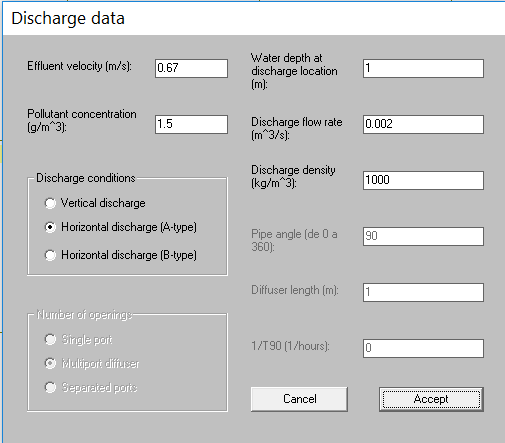 Фиг.1: Входни данни за модела с параметрите на заустванеЗа оценка на измененията във водоприемника освен данни за количеството и качеството на зауствания воден поток са необходими данни и за дълбочината и скоростта на движение на водния поток в р.Суха река.Суха река е с основно дъждовно-снежно подхранване, но е с непостоянен речен отток, като максимумът е през пролетта март-юни, а минимумът – юли-октомври. Средногодишен отток при село Ново Ботево е 0,69 m3/s. През зимата, в продължение на 10 - 20 дни реката замръзва.За целите на настоящото изследване са проведени специални полеви изследвания за определяне на протичащото водно количество в реката, представени по-долу: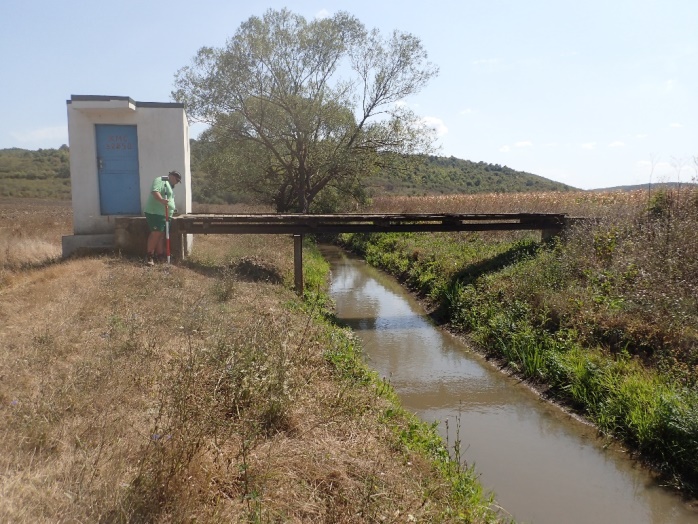 Снимка 1: ХТС  32850  Таблица 2. Измерена скорост при ХТС 32850 на 01.09.2019г:Измереното напречно сечение на водното тяло, р.Суха река е F = 2.05 m2, а преминаващо водно количество е определено на: Q = F*v = 2.05*0.305 = 0.625 m3/s – при повече от месец без дъжд.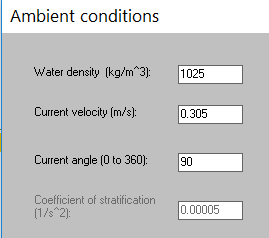 Фиг.2: Входни данни за модела с параметри на приемащия воден обект.По-долу е представена оценката за рисковите замърсители, за които е установено, че са с умерено химично състояние (нитрити, нитрати, желязо):При заустване на смесен поток от пречистени производствени води (инфилтрат) с общ дебит 0.002m3/s с показатели след пречиствателната станция, посочени в Таблица 1, въздействието върху качеството на приемащия воден обект (р.Суха река) е както следва:Нитрити: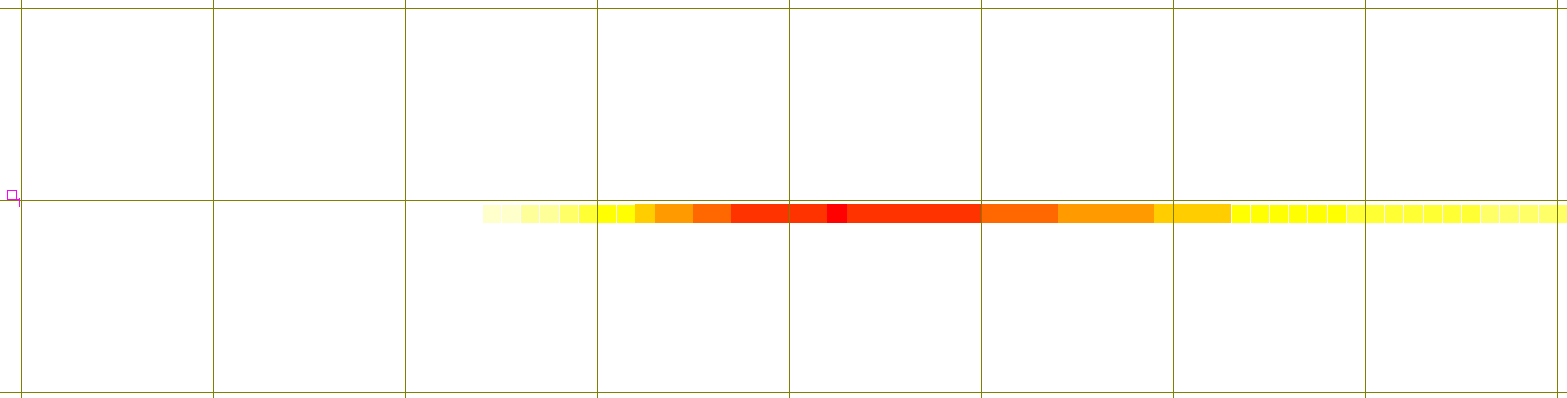    0               100            200            300              400	            500           600                700          800 разстояние по течението на реката, m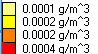 Фиг.3: Очаквано съдържание на нитрити след заустване на 0.002m3/s пречистени отпадъчни при емисия на NO2 =0.04 mg/l От графиката е видно, че след заустване нитритите спадат до 0.0001mg/l, което е значително под нормата за добро химично състояние (0.03-0,06mg/l), съгласно нормите за екологично състояние от Приложение №7 към чл.12, ал.4 Наредба №Н-4 за характеризиране на повърхностните води, и приноса им към актуалните към момента концентрации на нитрити (0.10mg/l) е незначителен – под 0.1%, а съотношението към горната граница на нормата е под 0.2%.Нитрати: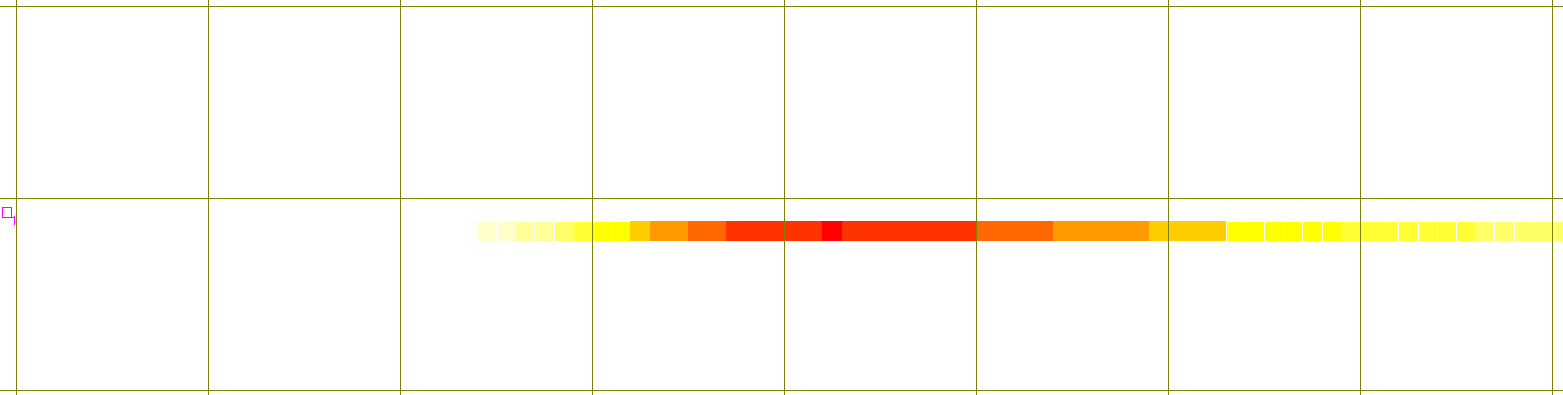    0               100            200            300              400	            500           600                700          800 Разстояние по течението на реката, m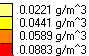 Фиг.4: Очаквано съдържание на азот нитратен след заустване на 0.002 m3/s пречистени отпадъчни при съдържание на същия в зауствания потокок 10 mg/lОт графиката е видно, че след заустване нитратите спадат до 0.0221mg/l, т.е. значително под нормата за добро химично състояние (1.0-2.5mg/l), съгласно нормите за екологично състояние от Приложение №7 към чл.12, ал.4 Наредба №Н-4 за характеризиране на повърхностните води и приноса им сегашните концентрации на нитрити от 15.21mg/l е незначителен – под 0.2%, а съотношението към горната граница на нормата за добро химично състояние е под 1%.Желязо: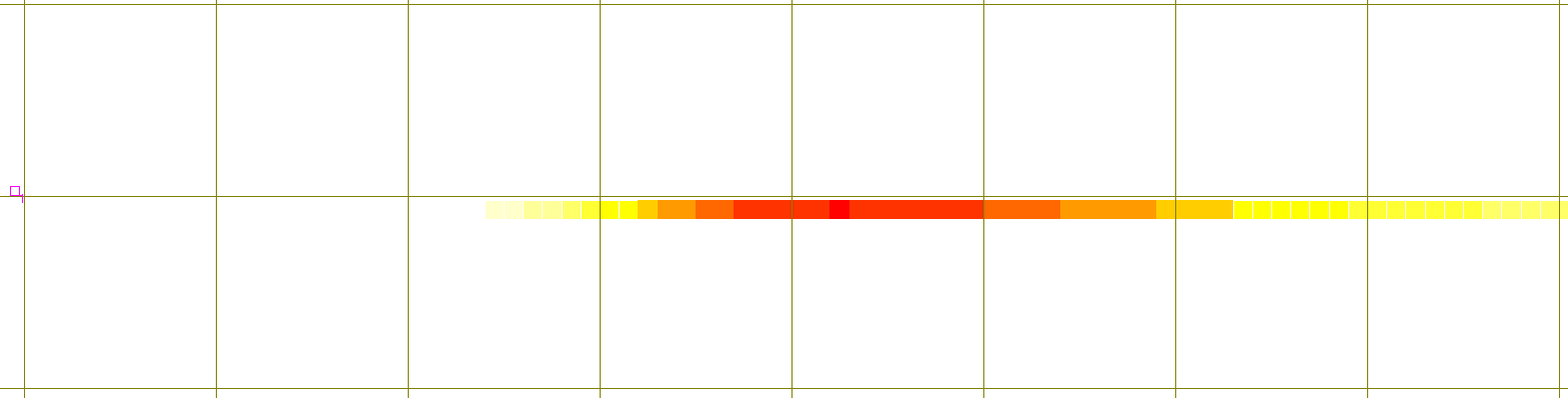    0               100            200            300              400	            500           600                700          800 Разстояние по течението на реката, m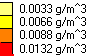 Фиг.5: Очаквано съдържание на желязо след заустване на 0.002 m3/s пречистени отпадъчни при съдържание на същото в зауствания потокок 1.5 mg/lОт графиката е видно, че след заустването, концентрацията на желязо спада до 0.0033 mg/l, а нормата за добро химично състояние е 0.100 mg/l, съгласно нормите за екологично състояние от Приложение №7 към чл.12, ал.4 Наредба №Н-4 за характеризиране на повърхностните води, като тази концентрация е около 3% от нормата за добро химично състояние.Проведено е моделиране и по отношение БПК5, по който показател химичното състояние на водното тяло е оценено като добро,  с цел да се установи риска от неговата промяна:БПК5: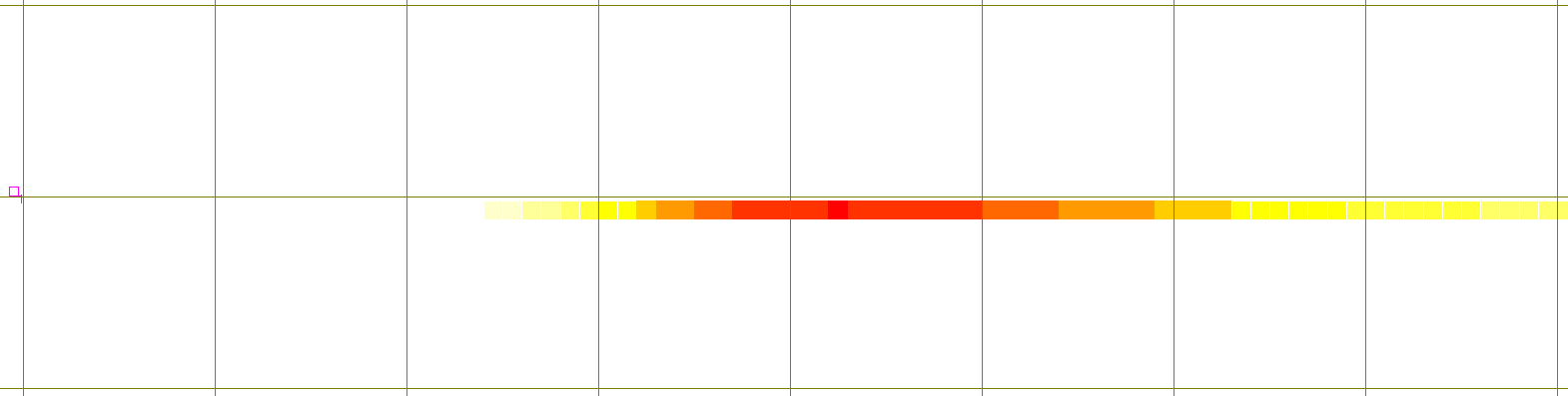    0               100            200            300              400	            500           600                700          800 Разстояние по течението на реката, mФиг.6: Очаквано БПК5 след заустване на 0.002 m3/s пречистени отпадъчни при емисия на БПК5 =15mg/l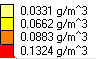 От графиката е видно, че след заустване БПК5 спада до 0.0331mg/l, което е значително под нормата за добро химично състояние (2-5mg/l), съгласно нормите за екологично състояние от Приложение №7 към чл.12, ал.4 Наредба №Н-4 за характеризиране на повърхностните води и представлява 0.6% от горната граница на нормата за добро химично състояние.В следващата таблица са обощени, получените от модела, резултати и са сравнени с нормите за екологичното състояние на водното тяло (река Суха) в участъка на заустване и до 800m от точката на заустване по посока на течението, съгласно Приложение №6 и №7 към чл.12, ал.4 Наредба №Н-4 за характеризиране на повърхностните води:Таблица 3. Съответствие на очакваните максимални концентрации на замърсители, след заустване на пречистени отпадъчни води от Регионално депо „Стожер“.От горната таблица могат да бъдат направени следните изводи:Приноса към концентрациите на вредни и опасни вещества във водоприемника р.  Суха река при заустване на 0.002 m3/s пречистени отпадъчни води е незначителен. Всички очаквани концентрации са значително по-ниски от нормите за добро химично състояние.Заустването на общ поток пречистени отпадъчни води с общ максимален дебит 0.002m3/s и емисионни показатели, предвидени по проект на ПСОВ, няма да доведе до нарушаване качеството на водоприемника р.Суха река.10. Опасни химични вещества, които се очаква да бъдат налични на площадката на предприятието/съоръжението:(в случаите по чл. 99б от ЗООС се представя информация за вида и количеството на опасните вещества, които ще са налични в предприятието/съоръжението съгласно приложение №1 към Наредбата за предотвратяване на големи аварии и ограничаване на последствията от тях)Настоящото инвестиционно предложение не е свързано с увеличение на количествата или промяна във вида на използваните опасни вещества от приложение №3 към ЗООС. Последните са съобразени с действащото Комплексно разрешително на обекта. За Регионално депо Стожер е извършена класификация по чл. 103 от ЗООС в съответствие с критериите по приложение №3 от същия закон.Моля да ни информирате за необходимите действия, които трябва да предприемем, по реда на глава шеста от ЗООС.Прилагам:Решение по ОВОС №ВА-3/2008г. за одобряване на инвестиционното предложение. Писмо Изх.№И-1935/А2/20.11.2019г., РИОСВ-Варна.Решение №37-ПР/2012 г. за преценяване необходимостта от извършване на ОВОС, издадено от Министъра на околната среда и водите, с което е постановено да не се извършва ОВОС на инвестиционна предложение „Изменение на инвестиционна намерение за изграждане на регионална система за управление на отпадъците в регион Добрич, включваща Регионално депо за отпадъци – Стожер и две претоварни станции за отпадъци – Тервел и Балчик“;Решение №ВА-6/ЕО/2021 г. за преценяване необходимостта от ЕО на проект на ПУП-ПП за елементите на техническата инфраструктура извън границите на урбанизираните територии – заустване на пречистени инфилтрационни води от Регионално депо Стожер в повърхностен воден обект река Суха река, Община Добричка.Писмо на БДДР изх. №ПУ-01-111/2/16.03.2020 г.Писмо на БДЧР изх. №05-09-429/А1/15.09.2020 г.Комплексно разрешително №433-Н0/2012г. (челна страница)Електронен носител - 1 бр.Желая писмото за определяне на необходимите действия да бъде издадено в електронна форма и изпратено на посочения адрес на електронна поща.Желая да получавам електронна кореспонденция във връзка с предоставяната услуга на посочения от мен адрес на електронна поща.